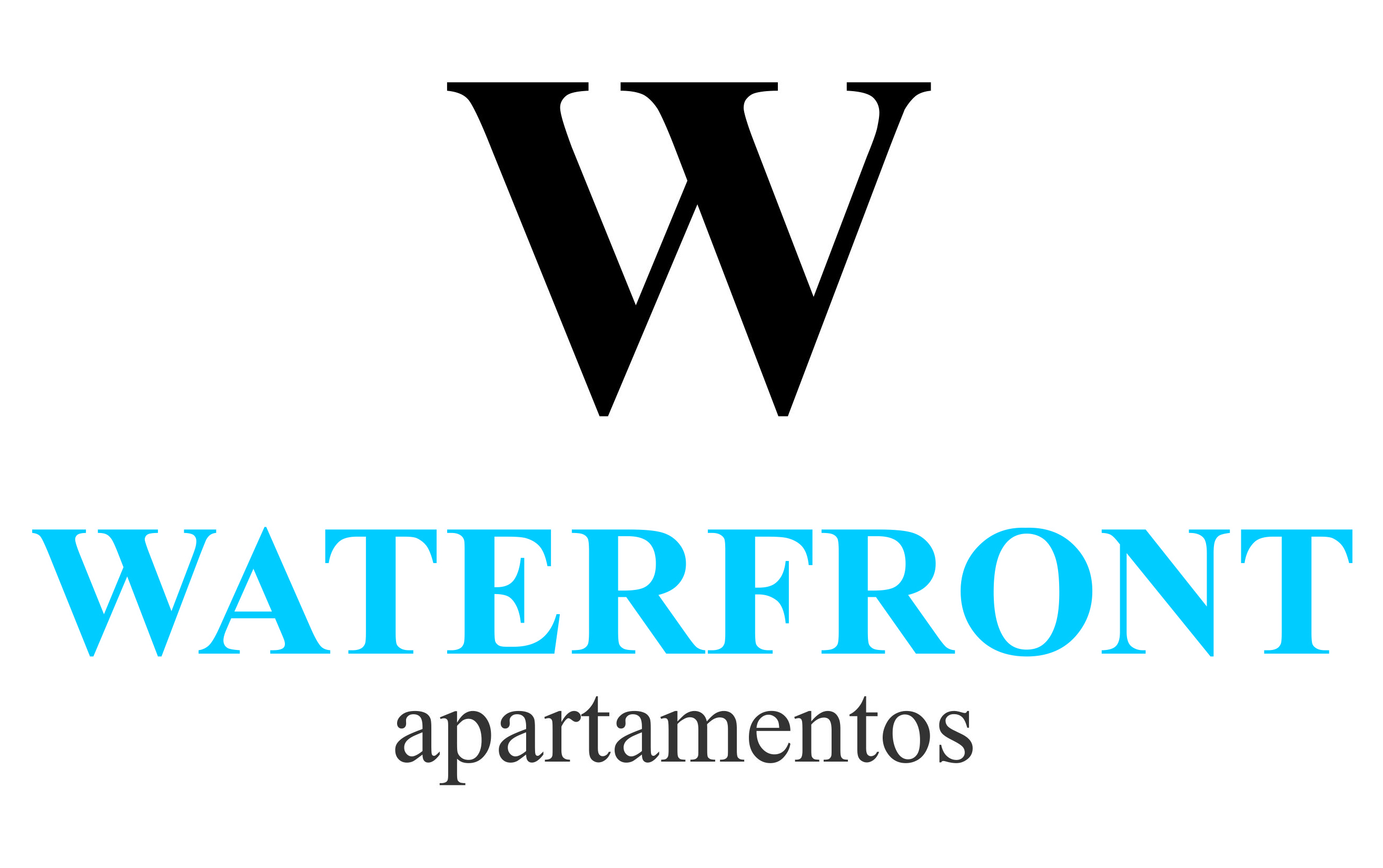                          BELLUM  S.AMemoria DescriptivaFecha de Actualización03/13WATERFRONT apartamentos se encuentra ubicado en la Rambla O´Higgins  nº5215  esq. Gallinal. El proyecto tiene doble frente, sobre la Rambla  O´Higgins  y  también sobre la calle Orinoco. FachadasLa fachada principal sobre O´Higgins tendrá  balcones de hormigón visto y vidrio; las aberturas serán de aluminio anodizado con ventanas dobles. La fachada sobre Orinoco tendrá terminación en revoque pintado y en los antepechos de las ventanas se revestirá con Trespa o similar. Las aberturas serán de aluminio anodizado.Las  medianeras  Este y Oeste  son de muro doble de mampostería y terminación revoque pintado.Todos los muros exteriores llevaran en el interior del muro poliestirenos expandido o poliuretano para una correcta aislación térmica. Estructura: Pilares, vigas y  losas serán de hormigón armado.Tabiques: los tabiques interiores serán de placas de yeso con estructura de chapa galvanizada y lana de vidrio en su interior. Los tabiques divisorios de unidades serán el ladrillo tipo rejillón. Los muros exteriores fachados y medianeros serán de doble muro de mampostería.Living / Comedor / Dormitorios Los pisos serán de madera flotante en dormitorios y porcelanato, con piezas de grandes secciones, en Living y Comedor. Los paramentos verticales serán enduidos y pintados, y el cielorraso terminado c/facerit texturado o pintura para cielorraso.En living tendrán la instalación eléctrica y desagües previstos para la instalación de Aire /Splits para colocar por parte de los propietarios.BañosLosa sanitaria color blanco, modelo nórdico o similar, mesadas de mármol, los revestimientos de piso y pared son de porcelanato; en paredes se revestirá hasta altura de cielorrasos.La grifería será  del tipo monocomando. CocinaLas mesadas  serán  de granito con pileta  de acero inoxidable y  grifería monocomando. Tendrán placares sobre y bajo mesada. Habrá previsión de espacio  para campana, lavavajillas y microondas. Los revestimientos de muros y pisos son en porcelanato. El cielorraso ira terminado c/ facerit texturado o pintura para cielorraso.BELLUM  S.ACarpinteríaLas puertas y marcos son en madera de primera calidad irán con terminación lustradas. Los zócalos son de madera esmaltada. Los placares de dormitorios son con puertas esmaltadas o laminadas, herrajes de acero, con estantes y cajones. Todas  las puertas de acceso serán de moderno diseño.CalefacciónSe prevé un sistema de calefacción por losa radiante eléctrica individual con control independiente de temperatura por ambiente.Instalación sanitariaLa línea de abastecimiento  será en termofusion y los desagües en pvc; la cañería de desagües en baños será suspendida, ira dentro del cielorraso.Instalación eléctricaSe realizara de acuerdo a la normativa de UTE .Los tableros de las distintas unidades tendrán una interruptor general de corte e interruptores termomagneticos por cada circuito.SeguridadEl Edificio tendrá un circuito de CCTV; con cámaras ubicadas en áreas comunes del Edificio.InstalacionesContara con previsión para instalación de tv cable .Todos los apartamentos contaran con detector de humo y en los palliers tendrán el equipamiento necesario para protección de incendio, luces de emergencia y puertas cortafuego en la caja de escalera.Tendrá un ascensor automático, de alta velocidad, de última generación con capacidad para 8 personas.Equipos accesorios especialesSerán considerados como alhaja miento: Luminarias en áreas comunes  / Equipamiento de  protección de incendio / Equipamiento y alhaja miento hall acceso,  acceso exterior al edificio, palliers, barbacoa, y solárium/lavarropas y secarropas en laundry.WATERFRONT apartamentos tendrá  como amenities en el último piso una barbacoa sky y solárium de uso común.En el subsuelo una habitación dispuesta como área de laundry.Notas*La presente memoria podría estar sujeta a modificaciones atendiendo a la disponibilidad de materiales y/o sugerencias técnicas. Las dimensiones y medidas de los planos están sujetas a alteraciones en que se incurra al ajustar el proyecto definitivo o la obra. ** El equipamiento de las plantas y vistas es indicativo y ejemplifica los posibles usos de los espacios, no están incluidos en el precio de las unidades.